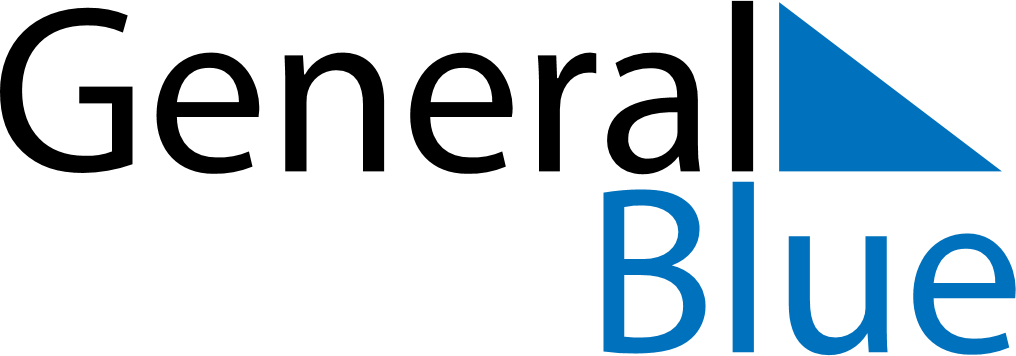 Bahrain 2021 HolidaysBahrain 2021 HolidaysDATENAME OF HOLIDAYJanuary 1, 2021FridayNew Year’s DayMay 1, 2021SaturdayLabour DayMay 13, 2021ThursdayEnd of Ramadan (Eid al-Fitr)July 19, 2021MondayArafat DayJuly 20, 2021TuesdayFeast of the Sacrifice (Eid al-Adha)August 9, 2021MondayIslamic New YearAugust 18, 2021WednesdayDay of AshuraOctober 18, 2021MondayBirthday of Muhammad (Mawlid)December 16, 2021ThursdayNational DayDecember 17, 2021FridayAccession Day